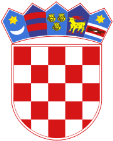 REPUBLIKA HRVATSKAKARLOVAČKA ŽUPANIJAOPĆINA SABORSKOKLASA:  021-05/18-01/8                  URBROJ: 2133/15-01-18-19Saborsko, 19.prosinca 2018.Temeljem članka 17., stavka 1. Zakona o sustavu civilne zaštite („Narodne novine“ broj 82/15), članka 59. Pravilnika o nositeljima, sadržaju i postupcima izrade planskih dokumenata u civilnoj zaštiti te načinu informiranja javnosti u postupku njihovog donošenja („Narodne novine“ broj 49/17) te članka 31. Statuta Općine Saborsko („Glasnik Karlovačke županije“ broj 17/13, 4/18 i 12/18) Općinsko vijeće Općine Saborsko na svojoj 10.redovnoj sjednici, održanoj 19.prosinca 2018. godine, donosiPLAN RAZVOJA sustava civilne zaštite na području Općine Saborsko za 2019. godinu s trogodišnjim financijskim učincima1. UVODČlankom 17. stavak 1. Zakona o sustavu civilne zaštite („Narodne novine“ broj 82/15) definirano je da predstavničko tijelo na prijedlog izvršnog tijela jedinica lokalne i područne (regionalne) samouprave u postupku donošenja proračuna razmatra i usvaja godišnju Analizu stanja i godišnji Plan razvoja sustava civilne zaštite s financijskim učincima za trogodišnje razdoblje te Smjernice za organizaciju i razvoj sustava koje se razmatraju i usvajaju svake četiri godine. Na temelju Analize o stanju sustava civilne zaštite na području Općine Saborsko za 2018. godinu, donosi se Plan razvoja sustava civilne zaštite na području Općine Saborsko za 2019. godinu s financijskim učincima za trogodišnje razdoblje (u daljnjem tekstu: Plan razvoja sustava civilne zaštite).2. PLANSKI DOKUMENTIU tabeli 1. navedeni su planski dokumenti i odluke koje je potrebno izraditi u 2019. godini.Tablica 1: Popis planskih dokumenata i odluka koje je Općina Saborsko u potrebi izraditi u 2019.god.2.1. VOĐENJE I AŽURIRANJE BAZE PODATAKA O PRIPADNICIMA, SPOSOBNOSTIMA I RESURSIMA OPERATIVNIH SNAGA SUSTAVA CIVILNE ZAŠTITEOpćina Saborsko osigurava uvjete za vođenje i ažuriranje baze podataka o pripadnicima, sposobnostima i resursima operativnih snaga sustava civilne zaštite (Pravilnik o vođenju evidencije pripadnika operativnih snaga sustava civilne zaštite („Narodne Novine“ broj 75/16).Evidencija se ustrojava za:za članove Stožera civilne zaštite,za povjerenike i zamjenike povjerenika civilne zaštite,za koordinatore na lokacijipravne osobe od interesa za sustav civilne zaštite.Za operativne snage sustava civilne zaštite potrebno je izraditi planske dokumente sukladno Pravilniku o mobilizaciji, uvjetima i načinu rada operativnih snaga sustava civilne zaštite („Narodne Novine“ broj 69/16).Općina Saborsko dužna je podatke o vrstama i broju pripadnika operativnih snaga zaprimljene od strane operativnih snaga i podatke koje su u obvezi izraditi samostalno dostaviti Karlovačkoj županiji te Državnoj upravi za zaštitu i spašavanje sukladno Pravilniku o vođenju  evidencija pripadnika operativnih snaga sustava civilne zaštite ("Narodne Novine“ broj 75/16).Nositelj i izrađivač: Općina SaborskoRok dostave podataka: 30. prosinca 2019.god.Kontakt podatke (adrese, fiksni i mobilni telefonski brojevi) u planskim dokumentima potrebno je kontinuirano ažurirati.3. OPERATIVNE SNAGE SUSTAVA CIVILNE ZAŠTITE 3.1. STOŽER CIVILNE ZAŠTITEStožer civilne zaštite Općine Saborsko osnovan je Odlukom načelnika Općine Saborsko (KLASA: 022-05/16-02/1, URBROJ: 2133/15-02-16-17, Saborsko, 05.12.2017.god.). Izmjene i dopune Stožera civilne zaštite Općine Saborsko izvršene su Odlukom o izmjeni i dopuni Odluke o imenovanju Stožera civilne zaštite Općine Saborsko (KLASA: 022-05/17-02/1, URBROJ: 2133/15-02/17-45, Saborsko, 22.09.2017.god.)Stožer civilne zaštite Općine Saborsko potrebno je:Upoznati s planom djelovanja civilne zaštiteNositelj: Općina SaborskoIzvršitelj: načelnik Stožera civilne zaštite i zamjenik načelnika Stožera civilne zaštiteRok:  lipanj 2019.god.Pripremiti i održati vježbu operativnih snaga sustava civilne zaštiteNositelj: Općina SaborskoIzvršitelj: Stožer civilne zaštite, upravljačka skupina i operativne snage sustava civilne zaštite.Rok: Sukladno donesenom Planu vježbi civilne zaštite3.2. OPERATIVNE SNAGE VATROGASTVA U cilju spremnosti i brzog djelovanja vatrogasnog društva za 2019.god. u planu su sljedeće aktivnosti: Tablica 2: Popis planiranih aktivnosti DVD-a Saborsko za 2019.god.Nositelj: Dobrovoljno vatrogasno društvo Saborsko Izvršitelj: Dobrovoljno vatrogasno društvo Saborsko Rok: 2019.god.3.3. HRVATSKI CRVENI KRIŽ – Gradsko društvo Crvenog križa OgulinGradsko društvo Crvenog križa Ogulin u cilju spremnosti za angažiranjem u akcijama zaštite i spašavanja u 2019. godini planira:Gradsko društvo Crvenog križa Ogulin kontinuirano se priprema za eventualna krizna stanja. Prvenstveno mu je namjera uključiti nove volontere i što kvalitetnije ih pripremiti za eventualne krizne situacije, međutim problem je što u kriznim situacijama nisu u mogućnosti opremiti volontere i djelatnike s nužnom opremom.Tablica 3: Popis potrebne materijalno - tehničke opreme i sredstava koja nedostaju GDCK OgulinNositelj: Gradsko društvo Crvenog križa Ogulin Izvršitelj: Gradsko društvo Crvenog križa Ogulin Rok: 2019.god.3.4. HRVATSKA GORSKA SLUŽBA SPAŠAVANJA (HGSS) – Stanica OgulinHrvatska gorska služba spašavanja – Stanica Ogulin u cilju spremnosti za angažiranjem u akcijama zaštite i spašavanja u 2019. godini planira provesti:Tablica 4: Popis planiranih aktivnosti HGSS – Stanica Ogulin za 2019.god.Tablica 5: Popis potrebne materijalno - tehničke opreme i sredstava koja nedostaju HGSS – Stanica OgulinNositelj: Hrvatska gorska služba spašavanja – Stanica Ogulin Izvršitelj: Hrvatska gorska služba spašavanja – Stanica Ogulin Rok: 2019.god.3.5. POVJERENICI CIVILNE ZAŠTITE I NJIHOVI ZAMJENICITemeljem odredbe članka 34. stavak 1. Zakona o sustavu civilne zaštite („Narodne Novine“ broj 82/15), a sukladno Odluci o donošenju Procjene rizika od velikih nesreća za Općinu Saborsko (KLASA: 021-05/17-01/6, URBROJ: 2133/15-01-17-18, Saborsko, 22.09.2017.god.) Općinski načelnik Općine Saborsko  donosi Odluku o imenovanju povjerenika civilne zaštite i njihovih zamjenika za područje Općine Saborsko (KLASA: 810-01/18-01/3, URBROJ: 2133/15-02-18-4, Saborsko, 16.08.2018.god.). Povjerenici civilne zaštite i njihovi zamjenici imenuju se za ulicu, naselje ili grupe naselje Općine Saborsko, a sukladno kriteriju 1 povjerenik i 1 zamjenik povjerenika za maksimalno 300 stanovnika.Povjerenici civilne zaštite i njihovi zamjenici imenovani su kako sljedi: Za grupu naselja: Begovac, Blata i Lička Jesenica (1 povjerenik i 1 zamjenik povjerenika na ukupno 170 stanovnika)Za naselje Saborsko (2 povjerenika i 2 zamjenika povjerenika na ukupno 462 stanovnika).Upoznavanje Povjerenika civilne zaštite sa Zakonom o sustavu civilne zaštite („Narodne Novine“ broj  82/15) a prije svega o:Djelovanju sustava civilne zaštite  i načelima sustava civilne zaštite,Obavezama jedinica lokalne i područne (regionalne) samouprave u provođenju zakonskih obveza definiranih Zakonom o sustavu civilne zaštite,Obavezama povjerenika civilne zaštite u izvršavanju njihovih zadaća,Upoznavanje povjerenika civilne zaštite s Procjenom rizika od velikih nesreća te Planom djelovanja civilne zaštite i zadaćama koje proizlaze iz Plana djelovanja civilne zaštite Osposobljavanje povjerenika civilne zaštite i njihovih zamjenikaIzrada mobilizacijskih dokumentaNositelj: Općina SaborskoIzvršitelj: Općina Ogulin u suradnji s Područnim uredom za zaštitu i spašavanje  Rok: lipanj 2019.god.Evidencija povjerenika i zamjenika povjerenika, ažuriranje osobnih podatakaNositelj: Općina SaborskoIzvršitelj: Općina SaborskoRok: kontinuirano tijekom godine3.6. KOORDINATORI NA LOKACIJISukladno specifičnostima izvanrednog događaja, načelnik Stožera civilne zaštite određuje koordinatora na lokaciji. Koordinator na lokaciji procjenjuje nastalu situaciju i njezine posljedice na terenu te u suradnji s nadležnim Stožerom civilne zaštite usklađuje djelovanje operativnih snaga sustava civilne zaštite, poradi poduzimanja mjera i aktivnosti za otklanjanje posljedice izvanrednog događaja, temeljem čl. 26. st. 2. Pravilnika o mobilizaciji, uvjetima i načinu rada operativnih snaga sustava civilne zaštite („Narodne novine“ broj 69/16). Na temelju članka 35. Zakona o sustavu civilne zaštite  („Narodne novine“ broj 82/15), a sukladno Odluci o donošenju Procjene rizika od velikih nesreća za Općinu Saborsko (KLASA: 021-05/17-01/6, URBROJ: 2133/15-01-17-18, Saborsko, 22.09.2017.god.) načelnik Stožera civilne zaštite Općine Saborsko donosi Odluku o imenovanju koordinatora na lokaciji Općine Saborsko (KLASA: 810-01/18-01/3, URBROJ: 2133/15-04-18-3, Saborsko, 16.08.2018.god.).Koordinator na lokaciji u slučaju velike nesreće i katastrofe je osoba koja koordinira aktivnosti operativnih snaga sustava civilne zaštite na mjestu intervencije. Za područje Općine Saborsko imenovano je 6 koordinatora na lokaciji i to za sljedeće rizike:PotresPoplave; Poplave izazvane izlijevanjem kopnenih vodenih tijelaEkstremne vremenske pojave; Ekstremne temperatureEpidemije i pandemijePožar otvorenog tipaOpasnost od mina.Evidencija koordinatora na lokaciji, ažuriranje osobnih podatakaNositelj: Općina SaborskoIzvršitelj: Općina SaborskoRok: kontinuirano tijekom godine3.7. PRAVNE OSOBE OD INTERESA ZA SUSTAV CIVILNE ZAŠTITETemeljem odredbe članka 17. stavak 1. podstavak 3. Zakona o sustavu civilne zaštite (Narodne Novine broj 82/15), a sukladno Zaključku o prihvaćanju donošenja Procjene rizika od velikih nesreća za Općinu Saborsko (KLASA: 021-05/17-01/6, URBROJ: 2133/15-01-17-18, od 22. rujna 2017. godine) te Suglasnosti Državne uprave za zaštitu i spašavanja – Područnog ureda za zaštitu i spašavanje Karlovac KLASA: 810-01/17-01/01, URBROJ: 543-06-01-17-7, Karlovac, 24.01.2017.god.) Općinsko vijeće Općine Saborsko donosi Odluku o određivanju pravnih osoba od interesa za sustav civilne zaštite Općine saborsko (KLASA: 021-05/18-01/3, URBROJ: 2133/15-01-18-4, Saborsko, 30.04.2018.god.).Pravna osoba od interesa za sustav civilne zaštite na području Općine Saborsko je:SABKOM d.o.o.Za pravne osobe potrebno je izraditi odluke (Izvod iz Plana djelovanja) kojim se utvrđuju konkretne zadaće iz Plana djelovanja civilne zaštite.Nositelj: Općina SaborskoIzvršitelj: Općina SaborskoRok: travanj 2019.god.Sukladno Pravilniku o nositeljima, sadržaju i postupcima izrade planskih dokumenata u civilnoj zaštite te načinu informiranja javnosti u postupku njihovog donošenja  („Narodne Novine“ broj 49/17) pravne osobe koje su odlukom Općinskog vijeća određene od interesa za sustav civilne zaštite dužne su izraditi operativni plan civilne zaštite.Pravne osobe operativni plan izrađuju na temelju dobivene odluke Općinskog načelnika.Pravne osobe operativnim planom razrađuju tko će provesti zadaće, kada, prije, za vrijeme ili neposredno nakon velike nesreće i katastrofe, s kojim resursima te tko je za organiziranje snaga i provođenja zadaća odgovoran.Nositelj: Općina SaborskoIzvršitelj: Pravna osoba od interesa za sustav civilne zaštiteRok: 2019.god.Evidencija pravnih osoba od interesa za sustav civilne zaštite, ažuriranje osobnih podatakaNositelj: Općina SaborskoIzvršitelj: Općina SaborskoRok: kontinuirano tijekom godine4. SUSTAV UZBUNJIVANJA GRAĐANACilj: uspostava sustava uzbunjivanja. U organizaciji zaštite i spašavanja u Općini, pored ostalih subjekata, telekomunikacijska podrška, odnosno sustav veza u kriznim situacijama, pokazao se vrlo bitnim čimbenikom kvalitetnog sustava zaštite i spašavanja, stoga je potrebno:nastaviti rad na unaprjeđenju sustava uzbunjivanja stanovništva u slučaju velikih nesreća i katastrofaprovjeriti čujnost sirena na području Općine Saborsko.Izvršitelji: Operateri (vlasnici objekata s opasnim tvarima), Područni ured za zaštitu i spašavanje Karlovac, Dobrovoljna vatrogasna društva i Općina Saborsko.5. FINANCIRANJE SUSTAVA CIVILNE ZAŠTITECilj: racionalno, funkcionalno i učinkovito djelovanje sustava civilne zaštite. Prema Zakonu o sustavu civilne zaštite („Narodne Novine“ broj 82/15)  izvršno tijelo jedinice lokalne samouprave odgovorno je za osnivanje, razvoj i financiranje, opremanje, osposobljavanje  i uvježbavanje operativnih snaga. Prema tome, u proračunu Općine Saborsko za 2019.god., u skladu s ostalim posebnim propisima, implementirat će se sljedeće stavke:Konto 38111 –tekuće donacije zdravstvenim neprofitnim organizacijama -DVD Saborsko  160.000,00Konto 38118 –tekuće donacije humanitarnim organizacijama -CRVENI KRIŽ  - 16.000,00 Konto 38119 –Ostale tekuće donacije- HGSS - 5.000,006. ZAKLJUČAKDonošenjem Zakona o sustavu civilne zaštite („Narodne novine“ broj 82/15) i zakonskih akata proizlaze zadaće i okvirna dinamika provođenja poslova u sustavu civilne zaštite Općine Saborsko.Donošenjem Procjene rizika od velikih nesreća te drugih akata od interesa za sustav civilne zaštite došlo je do redefiniranja operativnih snaga sustava civilne zaštite Općine Saborsko te su sukladno tome izrađeni novi planski dokumenti iz područja civilne zaštite. Izradom baze podataka o vođenju evidencije operativnih snaga sustava civilne zaštite, načinom popune operativnih snaga civilne zaštite, rukovođenja operativnim snagama sustava civilne zaštite, opremanjem i drugim zadaćama Općina Saborsko dobiva veliku autonomiju u provođenju zadaća i poslova iz područja civilne zaštite.U 2019.god. potrebno je redovno održavati sustav civilne zaštite te pravovremeno, sukladno odredbama Zakona o sustavu civilne zaštite („Narodne novine“ broj 82/15) dostavljati potrebne podatke nadležnim tijelima. Preuzimanjem obaveza nameću se i sve veća ulaganja u sustav civilne zaštite kako u materijalnim sredstvima tako i u ljudskim potencijalima u cilju spremnog djelovanja u  ostvarivanju zaštite i spašavanja ljudi, materijalnih i kulturnih dobara i okoliša u velikim nesrećama i katastrofama.Predsjednik Općinskog vijeća____________________________________R.Br.Naziv dokumentaNositelj izradeIzrađivačRok izradeDonosi1.Odluka o donošenju Plana djelovanja civilne zaštiteOpćinski načelnikOpćina Veljača 2019.Općinski načelnik2.Plan vježbi civilne zaštite Općine za 2019.god.Općinski načelnikOpćinaSiječanj 2019.Općinski načelnik3.Izrada elaborata za vježbu civilne zaštiteStožer civilne zaštiteUpravljačka skupina30 dana prije održavanja vježbe civilne zaštiteOpćinski načelnik4.Smjernice za organizaciju i razvoj sustava civilne zaštite za vremensko razdoblje od 2019. do 2023.god.Općinski načelnikOpćina2019.Općinsko vijećeR.Br.Plan aktivnosti u 2019.god.1.Unapređenje sustava zaštite od požara i vatrogastva na području djelovanja/odgovornosti društva2.Učinkovita provedba vatrogasne djelatnosti na području djelovanja/odgovornosti društva3.Pripremanje vatrogasnog sustava za sudjelovanje u sustavu zaštite i spašavanja4.Osposobljavanje, usavršavanje i uvježbavanje članstva5.Aktivnosti u pogledu podizanja razine vatrogasne kulture u lokalnoj zajednici6.Gašenje požara i spašavanje ljudi i imovine ugroženih požarom i eksplozijom, pružanje tehničke pomoći u nezgodama i opasnim situacijama te obavljanje i  drugih poslova u nesrećama, ekološkim nesrećama i sl.7.Provedba poslova kontrole nad provedbom propisnih mjera zaštite od požara8.Uključivanje u sustav zaštite i spašavanja prilikom velikih nesreća i katastrofa9.Provedba teorijske nastave i praktičnih vježbi10.Organizacija pokaznih vježbi i prezentacija11.Provedba preventivnih pregleda12.Rad s vatrogasnim podmlatkom i mladeži13.Rad s natjecateljskim desetinama14.Organizacija savjetovanja i seminara15.Organizacija kulturnih, sportskih i drugih aktivnosti16.Sudjelovanje u aktivnosti za zaštitu okoliša17.Suradnja s tijelima jedinice lokalne i područne (regionalne) samouprave, tvrtkama, sredstvima javnog priopćavanja, drugim organizacijama radi unapređenja vatrogastva i zaštite od požara 18.Obavljanje uslužnih djelatnosti (servisiranje vatrogasnih aparata, održavanje vatrogasne tehnike i sl.) u skladu s važećim propisima19.Organizacija i provedba drugih aktivnosti potrebnih za ostvarivanje ciljeva društvaR.Br.Oprema koja nedostaje, a bila bi nužna u provođenju mjera i aktivnosti civilne zaštite1.Uniforme i pripadajuća oprema (čizme, jakne, hlače, prsluci za sve članove)2.Vozilo za redovne i izvanredne djelatnosti3.Poljski kreveti4.Isušivači vlage5.Torbice prve pomoći i sanitetski materijal6.Deke, jastuci, popluniR.Br.Plan aktivnosti u 2019.god.1.Završavanje ispita za gorskog spašavatelja2.Edukacija i preventivno djelovanje na području Karlovačke županije3.spašavanjeR.Br.Oprema koja nedostaje, a bila bi nužna u provođenju mjera i aktivnosti civilne zaštite1.Gumeni čamac2.Suha odijela3.Plutajuće uže4.Suhe torbe